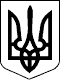 БЕРЕГІВСЬКА РАЙОННА ДЕРЖАВНА АДМІНІСТРАЦІЯЗАКАРПАТСЬКОЇ ОБЛАСТІР О З П О Р Я Д Ж Е Н Н Я07.11.2019                                                Берегове                                           №  358Про ліквідацію Комунальної організації (установи, закладу)„Загін місцевої пожежної охорони Берегівського району”Відповідно до статей 6 і 39 Закону України „Про місцеві державні адміністрації”, статті 59 Господарського  кодексу України, статей 104, 110, 111 Цивільного кодексу України, статуту Комунальної організації (установи, закладу) „Загін місцевої пожежної охорони Берегівського району”, у зв’язку із відсутністю у районному бюджеті коштів на фінансування заходів з організації  діяльності загону місцевої пожежної охорони:1.Припинити шляхом ліквідації Комунальну організацію (установу, заклад) „Загін місцевої пожежної охорони Берегівського району” (далі -Комунальна організація). 2.Утворити ліквідаційну комісію з припинення Комунальної організації  у складі згідно з додатком.3.Встановити, що строк заявлення кредиторами своїх вимог до Комунальної організації складає 2 місяці з дня опублікування в установленому законом порядку повідомлення про рішення щодо ліквідації Комунальної організації.4.Голові ліквідаційної комісії :протягом трьох днів з дня прийняття цього розпорядження подати його державному реєстраторові для внесення відповідного запису до Єдиного державного реєстру юридичних осіб, фізичних осіб-підприємців і громадських формувань;забезпечити попередження працівників про звільнення у порядку і строки, передбачені чинним законодавством;здійснити всі передбачені статтею 111 Цивільного кодексу України організаційно-правові заходи щодо забезпечення процедури ліквідації та виключення із Єдиного державного реєстру юридичних осіб, фізичних осіб-підприємців і громадських формувань Комунальної організації.5.Контроль за виконанням цього розпорядження залишаю за собою.Голова державної адміністрації                                          Іштван ПЕТРУШКА                                                                                            	Додаток                                                                           		до розпорядження                                                                            		07.11.2019  №_358Складліквідаційної комісії з припинення Комунальної організаціїГолова комісіїЗаступник керівника апарату –начальниквідділу організаційно – кадрової роботи апарату державної адміністрації                                               Тетяна СЕНЬКОСАБОВ  Віталій Анатолійович           директор Комунальної організації                                                            (реєстраційний номер платника                                                             податків - 2950914913)Секретар комісіїСекретар комісіїДОБРАНаталія Іванівнаголовний бухгалтер Комунальної організації                                                             (реєстраційний номер платника податків - 2067018329)Член комісії:Член комісії:МУШКА Віктор Васильовичголовний спеціаліст відділу економічного                                                            розвитку і торгівлі райдержадміністрації                                                    (реєстраційний номер платника                                                           податків – 2888522997)